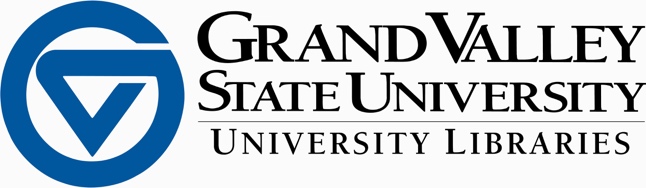 12-Month, Tenure-Track Assistant/Associate Librarian (LIAISON LIBRARIAN)FULL DESCRIPTIONGrand Valley State University Libraries seeks inclusive and collegial applicant for a liaison librarian position. This position reports to the Head of Professional Programs of Research and Instructional Services and is located on GVSU’s Grand Rapids campus. The incumbent will serve the departments of Criminal Justice, Legal Studies, and Hospitality and Tourism Management programs. These programs are housed in the College of Community and Public Service.Liaison librarians at GVSU provide library instruction, collection management, and scholarly communications outreach in their assigned areas.  They also offer consultation, and instruction services tailored to the needs of diverse students and faculty in liaison departments. They will demonstrate a commitment to student success, an understanding of the GVSU campus mission and the ability to work collaboratively and independently within a dynamic team-based organization. This is a tenure-track, 12-month appointment. GVSU librarians are full members of the university faculty; as such they must possess the potential to fulfill the University Libraries’ requirements for promotion and tenure, are expected to engage in scholarship and professional development, and contribute service to the institution, including faculty governance.REQUIREMENTS
Requirements: Master of Library Science degree from an ALA accredited institution; knowledge of law acquired through university study or professional practice; ability to function in a fast-paced, dynamic environment; exceptional interpersonal and communication skills; ability to work independently and in a team environment; strong commitment to public service. Desired qualifications: Undergraduate or graduate degree in legal studies, law, criminology or criminal justice or experience working in the legal profession; experience with collection development; experience developing and delivering instructional programming; experience using law related research databases, such as Westlaw; ability to learn and use new instructional technologies. HOW TO APPLYA complete position description, as well as required qualifications and application information, can be found at www.gvsujobs.org. Please submit a current CV or resume, cover letter and list of professional references when applying.  Application deadline is on March 31, 2016. Grand Valley State University is an affirmative action, equal opportunity institution.  GVSU librarians enjoy a comprehensive benefit package, including support for professional development.Grand Valley State University Libraries is a recipient of The Association of College and Research Libraries 2012 Excellence in Academic Libraries Award. Grand Valley State University is a public four-year comprehensive university located in west Michigan with campuses in Allendale, Grand Rapids and Holland, plus centers in Muskegon and Traverse City. The University attracts more than 22,000 students with high quality programs and state-of-the-art facilities. The greater Grand Rapids metropolitan area has a population of over one million, is rich in cultural amenities, and in easy driving distance of superb summer and winter recreational venues.